GUVERNUL ROMÂNIEI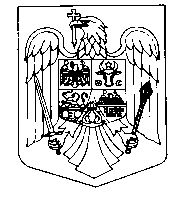 HOTĂRÂREprivind declanșarea procedurilor de expropriere a tuturor imobilelor proprietate privată situate pe amplasamentul suplimentar, aprobarea listei cuprinzând imobilul proprietate publică a statului și a listei imobilelor proprietate publică a unităților administrativ- teritoriale, care fac parte din coridorul de expropriere al lucrării de utilitate publică de interes național „Autostrada de Centură București km 0+000 – km 100+900, Sector Centura Sud km 52+770 - km 100+900, lotul 2 km 69 + 000 – km 85+300” 	În temeiul art. 108 din Constituția României, republicată, al art. 5 alin. (1) și (11) lit. a) și b) din Legea nr. 255/2010 privind exproprierea pentru cauză de utilitate publică, necesară realizării unor obiective de interes național, județean şi local, cu modificările şi completările ulterioare şi având în vedere dispozițiile Hotărârii Guvernului nr. 233/2008 pentru aprobarea indicatorilor tehnico – economici ai obiectivului de investiții ,,Autostrada de centură București”, sector Centură Nord km 0+000 – km 52+770 și ai obiectivului de investiții ,,Autostrada de centură București”, sector Centură Sud km 52+770 – km 100+900,Guvernul României adoptă prezenta hotărâre: 	Art. 1. – Se aprobă amplasamentul suplimentar al lucrării de utilitate publică de interes național „Autostrada de Centură București km 0+000 – km 100+900, Sector Centura Sud km 52+770 - km 100+900, lotul 2 km 69 + 000 – km 85+300”, prevăzut în anexa nr. 1 la prezenta hotărâre.	Art. 2. –  (1) Se aprobă declanșarea procedurilor de expropriere a tuturor imobilelor proprietate privată situate pe amplasamentul suplimentar, prevăzut la art. 1, care fac parte din coridorul de expropriere al lucrării de utilitate publică de interes național „Autostrada de Centură București km 0+000 – km 100+900, Sector Centura Sud km 52+770 - km 100+900, lotul 2 km 69 + 000 – km 85+300”, aflate pe raza localităților Jilava, 1 Decembrie, Dărăști-Ilfov, Măgurele și Bragadiru, din județul Ilfov, expropriator fiind statul român, reprezentat de Ministerul Transporturilor și Infrastructurii, prin Compania Națională de Administrare a Infrastructurii Rutiere - S.A..	                (2) Se aprobă lista cuprinzând proprietarii sau deţinătorii imobilelor proprietate privată supuse exproprierii potrivit alin. (1), situate pe raza localităților Jilava, 1 Decembrie, Dărăști-Ilfov, Măgurele și Bragadiru, din județul Ilfov, aşa cum rezultă din evidenţele unităţilor administrativ-teritoriale, precum şi sumele individuale aferente despăgubirilor, prevăzută în anexa nr. 2 la prezenta hotărâre.		     (3) Se aprobă lista cuprinzând imobilul proprietate publică a statului care face parte din coridorul de expropriere, situat pe amplasamentul aprobat conform art. 1, prevăzută în anexa nr. 3 la prezenta hotărâre.(4) Se aprobă lista imobilelor proprietate publică a unităților administrativ-teritoriale care fac parte din coridorul de expropriere, situate pe amplasamentul aprobat conform art. 1, prevăzută în anexa nr. 4 la prezenta hotărâre.Art. 3. – (1) Sumele individuale estimate de către expropriator, aferente justelor despăgubiri pentru imobilele proprietate privată, situate pe amplasamentul suplimentar, prevăzut la art. 1, care fac parte din coridorul de expropriere al lucrării de utilitate publică de interes național „Autostrada de Centură București km 0+000 – km 100+900, Sector Centura Sud km 52+770 - km 100+900, lotul 2 km 69 + 000 – km 85+300”, situate pe raza localităților Jilava, 1 Decembrie, Dărăști-Ilfov, Măgurele și Bragadiru, din județul Ilfov, sunt în cuantum total de 127 mii lei și se alocă de la bugetul de stat, prin bugetul Ministerului Transporturilor și Infrastructurii, în conformitate cu Legea bugetului de stat pe anul 2022, nr. 317/2021, cu modificările și completările ulterioare, la capitolul 84.03 "Transporturi", titlul 58 "Proiecte cu finanțare din fonduri externe nerambursabile aferente cadrului financiar 2014 - 2020", articolul 58.03 - "Programe din Fondul de Coeziune - FC".     (2) Sumele individuale estimate de către expropriator prevăzute la alin. (1) se virează de către Ministerul Transporturilor și Infrastructurii într-un cont de trezorerie deschis pe numele Companiei Naționale de Administrare a Infrastructurii Rutiere - S.A., în termen de cel mult 30 de zile de la data aprobării cererii de deschidere de credite, conform prevederilor art. 4 alin. (8) din Normele metodologice de aplicare a Legii nr. 255/2010 privind exproprierea pentru cauză de utilitate publică, necesară realizării unor obiective de interes naţional, judeţean şi local, aprobate prin Hotărârea Guvernului nr.  53/2011, la dispoziția proprietarilor/deținătorilor de imobile proprietate privată care fac parte din coridorul de expropriere al lucrării de utilitate publică de interes național, prevăzut la art.1, în vederea efectuării plății despăgubirilor în cadrul procedurilor de expropriere, în condițiile legii.	Art. 4. – Ministerul Transporturilor și Infrastructurii, prin Compania Națională de Administrare a Infrastructurii Rutiere - S.A., răspunde de realitatea datelor înscrise în lista cuprinzând imobilele proprietate privată și publică, situate pe amplasamentul suplimentar, prevăzut la art. 1, care fac parte din coridorul de expropriere al lucrării de utilitate publică de interes național, de corectitudinea datelor înscrise în documentele care au stat la baza stabilirii acestora, precum şi de modul de utilizare, în conformitate cu dispozițiile legale, a sumei alocate potrivit prevederilor prezentei hotărâri. 	Art. 5. – Planul de amplasament suplimentar al lucrării de utilitate publică de interes național, prevăzut la art. 1, se aduce la cunoștință publică și prin afișarea la sediile consiliilor locale implicate și, respectiv, prin afișare pe pagina proprie de internet a expropriatorului, în condițiile legi.	Art. 6. – Anexele nr. 1 - 4 fac parte integrantă din prezenta hotărâre.PRIM – MINISTRUNICOLAE – IONEL CIUCĂ 